ОБЩИНСКА ИЗБИРАТЕЛНА КОМИСИЯ – ЛЪКИ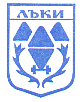 Гр.Лъки, ул.”Възраждане” №18, тел.03052/22 00, факс 03052/21 68, е-mail: oik1615@cik.bgП  Р О Т О К О Л № 17Днес, 25.09.2015 год. (петък) от 13.00 часа в Заседателната зала на Общинска администрация – гр. Лъки находяща се на I-вия етаж се проведе седемнадесето заседание на ОИК - Лъки, мандат 2015 - 2019 година.Заседанието бе открито от г-жа Иванка Янкова – Председател на ОИК - Лъки, която обяви наличието на 11 (единадесет) члена на комисията. Г-жа Янкова: Колеги преди началото на днешното заседание искам да Ви обявя дневния ред. Предлагам да преминем към гласуване на дневния ред, който добива следния вид:Определяне на работно време на ОИК - Лъки, считано от 09.00 ч. до 17.00 ч. всеки календарен ден.Утвърждаване на график за 24 – часови дежурства във връзка с отпечатването на хартиените бюлетини за провеждане на изборите за общински съветници и за кметове на 25.10.2015 год. и осъществяване на контрол върху процеса на подготовка, отпечатване, транспортиране и съхраняване. Общ брой членове ОИК             		-   11Брой присъствали на гласуването          	-   11Брой гласували “ЗА”                              	-   11Брой гласували “Против”			-     0Приема се.      ОИК – Лъки взе следното решение:РЕШЕНИЕ № 63 - МИ/НРОТНОСНО: Поправка на допусната техническа грешка в Решение № 2 от 05.09.2015 гoд. на ОИК – Лъки, относно работното време и въвеждане на 24 – часови дежурства в Общинска избирателна комисия гр.Лъки   На основание чл.87, ал.1, т.1  от  Изборния кодекс, Методически указания – част първа и писмо с Изх.№МИ-15-938 от 25.09.2015 год. на ЦИК  Общинска избирателна комисия - ЛъкиР Е Ш И:1.Определя работно време на ОИК - Лъки, считано от 09.00 ч. до 17.00 ч. всеки календарен ден.2.Утвърждава график за 24 – часови дежурства във връзка с отпечатването на хартиените бюлетини за провеждане на изборите за общински съветници и за кметове на 25.10.2015 год. и осъществяване на контрол върху процеса на подготовка, отпечатване, транспортиране и съхраняване. Приложение: съгласно текста. Решението на ОИК може да се обжалва пред ЦИК по реда на чл.88, ал.1 от Изборния кодекс в срок от 3 дни от обявяването му.Председател ОИК : 					Секретар ОИК : 			Иванка Янкова      		                                       Захари Миланов     № по редЧЛЕНОВЕна Общинска избирателна комисия гр.ЛъкиГласували:Гласували:№ по редЧЛЕНОВЕна Общинска избирателна комисия гр.ЛъкиЗАПРОТИВ1.Иванка Гошева ЯнковаЗА-2.Радка Емилова АдамоваЗА-3.Захари Миланов АлександровЗА-4.Марияна Йорданова РадковаЗА-5.Емилия Лазарова ЛисоваЗА-6.Светлана Йорданова РусеваЗА-7.Славка Иванова Стратева ЗА-8.Росица Сашева КуцеваЗА-9.Калина Игнатова ЗгуроваЗА-10.Петрана Атанасова КратунковаЗА-11.Йорданка Иванова Раичкова - ГърмидоловаЗА-